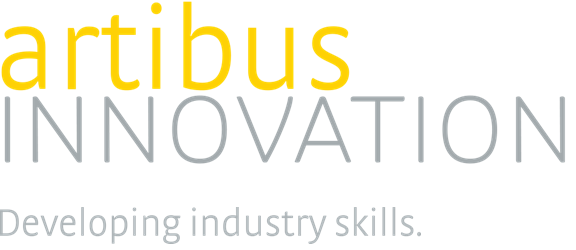 Investigative Services Project Brief 2	- January 2019Project Scope On behalf of the Property Services IRC, Artibus Innovation is reviewing and updating the following qualification:Project Qualification Review:CPP30607 Certificate III in Investigative ServicesProject SummaryA Technical Advisory Group (TAG) has been established to provide key input on the:suitability of packaging of the qualificationsunit relevancy and content.The first TAG meeting was held 27 August, followed by a subsequent meeting on 17 October 2018. TAG members advised on:updating the packaging rules to align with current vocational outcomesintroducing elective streams to the qualificationupdating seven security unique units of competencydeveloping two new security unique unit of competencyimporting HLTWHS003 as a core unit to replace a CPP unit which had been deleted as part of another projectreplacing existing imported units with new units where they have been updatedremoving units of competency that are not fit for purposeKey pointsThere will be significant change to the packaging rules of this qualification, due to reduced core requirement and the introduction of elective streams. However, it is anticipated that the units of competency will remain equivalent.Updates to the units of competency include:transition to the Standards for Training Packages 2012removing repetition from the performance criteriaenhancing the performance evidence, specifying the required frequency and volume of a task/functionincorporating the range statement into the knowledge evidenceamending the assessment conditionsDraft mapping information (as at 9 January 2019)Qualification mappingUnit mappingProject Plan overview as at 9 January 2019CPP Property Services Training PackageCPP07 Property Services Training PackageCommentsAnticipated Equivalent statementCPP3xx19CPP30607 Certificate III in Investigative ServicesSuperseded and is not equivalent to CPP30607 Certificate III in Investigative ServicesNCPP Property Services Training PackageCPP07 Property Services Training PackageCommentsAnticipated Equivalent statementCPPSEC3026 Work effectively in investigative servicesCPPSEC3026A Work effectively in the investigative services industrySupersedes and is equivalent to CPPSEC3026A Work effectively in the investigative services industryUpdated to meet the Standards for Training PackagesECPPSEC3027 Develop investigation plansCPPSEC3027A Develop investigative planSupersedes and is equivalent to CPPSEC3027A Develop investigative planUpdated to meet the Standards for Training PackagesECPPSEC3028 Develop factual investigation reportsCPPSEC3028A Compile investigative reportSupersedes and is equivalent to CPPSEC3028A Compile investigative reportRedeveloped to cover the specific requirements of factual investigation reportingUpdated to meet the Standards for Training PackagesECPPSEC3030 Conduct covert surveillance operationsCPPSEC3030A Conduct surveillanceSupersedes and is equivalent to CPPSEC3030A Conduct surveillanceUpdated to meet the Standards for Training PackagesECPPSEC3031 Organise and operate surveillance vehiclesCPPSEC3031A Organise and operate a surveillance vehicleSupersedes and is equivalent to CPPSEC3031A Organise and operate a surveillance vehicleUpdated to meet the Standards for Training PackagesECPPSEC3032 Conduct factual investigations CPPSEC3032A Gather information by factual investigationSupersedes and is equivalent to CPPSEC3032A Gather information by factual investigationUpdated to meet the Standards for Training PackagesECPPSEC3033 Conduct interviews and take statements to support investigations CPPSEC3033A Conduct interviews and take statementsSupersedes and is equivalent to CPPSEC3033A Conduct interviews and take statementsUpdated to meet the Standards for Training PackagesECPPSEC3xx Investigate and locate subjectsNew unitN/ACPPSECxxxx Develop surveillance investigation reportsNew UnitCPPSEC3034A Operate information gathering equipmentDeleteN/ATraining Package ComponentsAmountQualifications to be updated1Units to be updated7Units to be created2Number of units to be deleted1Skills sets to be createdNilQualifications to be createdNil